A. Write a question and answer according to the pictures and hints.Ex. 	小明/what’s wrong/headache		小明/where uncomfy/headache	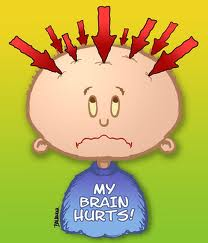 	Q: 小明怎么了?			Q:小明哪儿不舒服?	A:他头痛。				A:他头痛。1.小友/ what’s wrong /hand hurts	Q: ____________________________________ 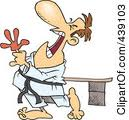   					A: ____________________________________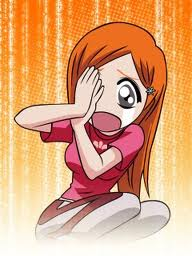 2.                         小花/ what’s wrong /eyes uncomfy	   Q: _____________________________________					   A: _____________________________________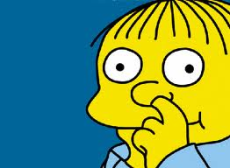 3.  小王/ where uncomfy /nose hurts	  Q:  _____________________________________				 	 A: _____________________________________4. 小李/ where uncomfy /foot uncomfy	 Q: _____________________________________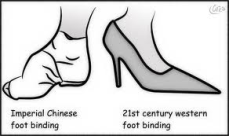 								A: _____________________________________B. Sing the song to 2 family members, let them sign right beneath.  ， ee i ee i oh! X 2	，，，，，， ee i ee i oh!Family member 1___________________________	Family member 2___________________________C. How to say the following excuses in Chinese?	We skipped school usually because we are sick, we got fever, we have diarrhea, and therefore we need to be excused.  Let’s take a look at how to say those in Chinese.I am sick!	我了。	(By the time you feel sick, you got the disease already, so it is a      change of state.) 	I got a fever.	我了。	(“I got a fever” means the same as “I am fevered”, again, change of state).	I have diarrhea.	我。		I need to be excused (absent!)	我。					(Need 2 sick days off? 我要请两天病假。3 days? 我要请三天病假。)Your Turn!	You are sick!  You are writing a note to inform your老师 that you got sick the day before yesterday, and you got a fever yesterday.  You need to be excused for 2 days.	(Ex. 老师, the day before yesterday, I got sick.  Yesterday, I got a fever.  I need to take 2 sick days off. Your name).____________________________________________________________________________________________________________________________________________________________________________________________________________________________________________________________________________________________________________________________________________________________________________________________